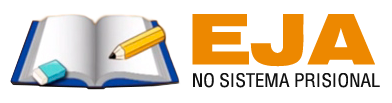           O curso Atendimento Escolar a Jovens e Adultos em Situação de privação de Liberdade: Reflexões Teóricas e Práticas Docentes – 1ª Edição/2018 é resultado de iniciativa do Núcleo de Inclusão Educacional (NINC) da Coordenadoria de Gestão da Educação Básica (CGEB) da SEE e atende o disposto nas Diretrizes Nacionais para oferta de educação a jovens e adultos em situação de privação de liberdade nos estabelecimento penais.A quem se destina:Prioritariamente aos Professores de Educação Básica (PEB) I e II, em exercício em classes nos estabelecimentos penais do Estado e aos Professores Coordenadores (PC) das escolas vinculadoras.Após o atendimento a esse público, as vagas remanescentes estarão disponíveis aos seguintes profissionais:Agente de Organização Escolar (AOE);Diretor de Escola;Diretor de Núcleo Pedagógico;Dirigente Regional de Ensino;Gerente de Organização Escolar (GOE);Professor Coordenador (PC);Professor Coordenador do Núcleo Pedagógico (PCNP);Professor de Educação Básica (PEB) I e II;Supervisor de Ensino;Vice-diretor de Escola.Benefícios:Oferecer conhecimentos aprofundados sobre o atendimento escolar a jovens e adultos em situação de privação de liberdade.Demonstrar, em sua prática, os conhecimentos e informações desenvolvidos ao longo do curso.Compartilhar os conhecimentos do curso em momentos formativos em serviço, como Aula de Trabalho Pedagógico Coletivo (ATPC), ou orientações em Diretoria de Ensino (DE).Cronograma:Inscrições: 1º Período: de 15 a 22 de março de 2018, aos PEB I e II, em exercício em classes nos estabelecimentos penais do Estado e aos PC das escolas vinculadoras.2º período: de 23 a 29 de março de 2018 aos demais profissionais do público-alvo.Período de realização do curso: de 10 de abril a 3 de julho de 2018.Modalidade: à distância, em formato de estudos autônomos no Ambiente Virtual de AprendizagemMódulos:Módulo I – DIREITO À EDUCAÇÃO E SEUS DESDOBRAMENTOSMódulo II – EDUCAÇÃO DE JOVENS E ADULTOS: PRINCÍPIOS E REFLEXÕESMódulo III – EDUCAÇÃO E SISTEMA PRISIONALMódulo IV – REFLEXÕES PEDAGÓGICAS SOBRE A DOCÊNCIA NA EJA NOS ESTABELECIMENTOS PENAISMódulo V – INSTITUIÇÕES ENVOLVIDAS E ATENDIMENTO ESCOLARMódulo VI – EDUCAÇÃO EM DIREITOS HUMANOSCertificação:Para fins de certificação serão considerados dois itens:Realizar no mínimo 75% (setenta e cinco por cento) do total das atividades avaliativas propostas. .Ter média de aproveitamento com conceito “Satisfatório”, no total de atividades avaliativaOs certificados serão emitidos pela EFAP, após o término do curso e respectiva homologação em DOE.O cursista apenas será certificado se completar a carga horária e avaliações determinadas neste plano de curso.O cursista poderá utilizar o certificado do curso para a evolução funcional de acordo com a legislação vigente referente ao seu quadro de atuação.